Remarque sur l’utilisation du présent formulaire : il est conçu pour pouvoir être renseigné dans sa version numérique. Dans le cas où le demandeur n’est pas concerné par certains des champs à remplir ou que ceux-ci sont sans objet (selon les indications qui figurent dans le formulaire), le champ doit être laissé en l’état ou être saisi avec une valeur vide (espace par exemple). En cas d’incompatibilité de l’outil de traitement de texte, imprimer le document pour le remplir ou prendre contact avec le service instructeur.1. donnees DU DEMANDEURLe service instructeur devra être tenu informé préalablement et en tout état de cause dans les meilleurs délais de toute modification des données relatives à l’identification du demandeur.2. caractéristiques du projet(***) Nombre d’heures par stagiaire et par action de formation(****) En cas d’action de formation destiné à plusieurs types de publics éligibles, veuillez remplir une ligne par type de public éligible selon les indications ci-dessous :3. depenses previsionnellesLes dépenses prévisionnelles du projet sont détaillées dans les feuillets de l’annexe 1 du présent formulaire qui doivent être obligatoirement renseignés.Se reporter à la notice explicative pour prendre connaissance des conditions d'éligibilité de la TVA.Rappel : par défaut les dépenses sont présentées hors taxes. Seuls les demandeurs n’étant pas assujettis et qui né récupèrent pas la TVA sur l’opération peuvent présenter la TVA (situation à justifier).5. Plan de financement previsionnel	Financement d’origine publiqueS’assurer que le coût du projet correspond au total des dépenses prévisionnelles.(1) : Le guichet unique détermine le cas échéant la part de l’autofinancement public qui appelle du FEADER. La part d’autofinancement prévue par le réglementaire du dispositif d’aide et / ou la réglementation en vigueur doit être vérifiée.(2) : Rappel : seule la part d’autofinancement appelant du FEADER sera comptabilisée pour le calcul du taux d’aides publiques Consigne de remplissage transversale : ne rien renseigner pour toute ligne de financement non concernée pour le projet (remplir une valeur vide ou laisser « ___»)5. ENGAGEMENTS DU DEMANDEUR Je demande (nous demandons) à bénéficier des aides au titre du type d’opérations 1.1.A « Formation professionnelle et acquisition de compétences » du PDR Franche-Comté; Je déclare (nous déclarons) et j’atteste (nous attestons) sur l’honneur :	Ne pas avoir sollicité, pour le même projet, une aide autre que celles indiquées sur le présent formulaire de demande d’aide ;	Avoir pris connaissance qui accompagne ce formulaire, et notamment les points de contrôle qui y figurent ;	L’exactitude des renseignements fournis dans le présent formulaire, dans ses annexes et les pièces jointes ;	Avoir pris connaissance que le dossier accompagnant ma (notre) demande d’aide devra impérativement être complété dans le délai fixé pour la complétude des dossiers dans le cadre de l’appel à projets pour qu’une suite soit donnée ;Avoir pris connaissance que ma demande d’aide sera sélectionnée par appel à projets et pourra être rejetée au motif que le projet ne répond pas aux priorités ou critères définis régionalement et/ou au motif de l’indisponibilité de crédits affectés à cette mesure. Dans certains cas, une partie seulement des actions de formation d’un programme de formation pourra être sélectionnée ;	Dans le cas de projets n’entrant pas dans le champ de l’annexe I du TFUE : Que je (nous) n’ai (n’avons) pas commencé l’exécution de ce projet avant la date de dépôt de la présente demande d’aide ou de la date de dépôt d’une demande d’aide minimale au service instructeur ou à l’autorité de gestion le   Dans le cas de projets entrant dans le champ de l’annexe I du TFUE : Que je (nous) n’ai (n’avons) pas terminé l’exécution de ce projet avant la date de dépôt de la présente demande d’aide ou de la date de dépôt d’une demande d’aide minimale au service instructeur ou à l’autorité de gestion le  Le cas échéant, je déclare (nous déclarons) et j’atteste (nous attestons) sur l’honneur : ne pas récupérer la TVA sur l’opération, ni partiellement ni totalement, ni que celle-ci soit déductible ou compensable, y compris par le biais du FCTVA (si les dépenses prévisionnelles sont présentées TTC).Pour les OPCA / FAF : attestation supplémentaire :  me (nous) conformer à la législation en matière de qualité des actions de la formation professionnelle continue afin de m’assurer (nous) que les organismes de formation que je mobilise par sous-traitance ou achat de formations disposent des capacités appropriées en termes de qualification du personnel et de formation régulière pour mener à bien ces tâches Je m’engage (nous nous engageons), sous réserve de l’attribution de l’aide :	A réaliser le programme de formation ou l’action de formation pour laquelle l'aide est sollicitée ; A vérifier l'éligibilité du public cible destinataire de l’action de formation et à conserver et à fournir, lors de tout contrôle sur pièces et sur place, la preuve sous toute forme probante de cette éligibilité et de la participation du public cible à l’action ; A informer le service instructeur de toute modification de ma situation, de la raison sociale de ma structure, des engagements ou du projet A permettre / faciliter l’accès à ma structure aux autorités compétentes chargées des contrôles pour l’ensemble des paiements que je sollicite pendant 5 années après le dernier paiement ; A ne pas solliciter à l’avenir, pour ce projet, d’autres crédits (nationaux ou européens), en plus de ceux mentionnés dans le tableau « Plan de financement du projet » ; A communiquer au service instructeur le montant réel des recettes perçues ; A détenir, conserver, fournir tout document, permettant de vérifier la réalisation effective de l’opération, demandé par l’autorité compétente selon les règles du PDR pendant 10 ans après le dernier paiement : factures et relevés de compte bancaire pour des dépenses matérielles, et tableau de suivi du temps de travail pour les dépenses immatérielles, comptabilité… A faire la publicité sur la participation du FEADER dans le financement de l'action de formation conformément à l’annexe III du Rd(UE) n° 808/2014 et aux modalités qui seront précisées par l’autorité de gestion dans la décision juridique attributive de l’aide ; A respecter le taux fixe d’aide publique du PDR ; le taux d’aide publique retenu est de 100% ; A respecter le code des marchés publics, pour les structures publiques, au sens du droit français, et la commande publique dans le cas des organismes reconnus de droit public ;A informer au plus tard 15 jours avant le début de chaque session, module ou stage de la date exacte et de l'adresse de réalisation de la dite session ; A fournir à la dernière demande de paiement les indicateurs demandés ; A fournir au service instructeur selon sa demande toute information complémentaire ; A enregistrer l’identité et les coordonnées des stagiaires, ainsi que la présence avec un émargement par demi-journée de stage ; A transmettre les documents produits destinés aux publics cibles, un bilan de l’action (bilan quantitatif et bilan qualitatif) ainsi que tous les autres documents liés à l’action lors de la dernière demande de paiement au service instructeur ; A organiser en fin de formation (ou pour chaque action de formation d’un programme de formation) l’évaluation de la formation par les stagiaires. Cette évaluation sera tenue à disposition de l’autorité de gestion ; A dispenser des formations gratuites pour les stagiaires dès lors que le taux d’aide publique retenu est des 100% des dépenses éligibles ; A ne pas dispenser de formation relevant des programmes qui font partie des programmes d’éducation ou des systèmes de niveaux secondaires ou supérieurs d’enseignement agricole et forestier. Pour les formations en e-learning, à dispenser des formations consistant en un échange effectif entre le site internet et le stagiaire, et non une simple consultation de documents dématérialisés.Engagements supplémentaires pour les OPCA / FAF : Je m’engage (nous nous engageons), sous réserve de l’attribution de l’aide : A avoir recours aux procédures d’appels d’offres pour la sélection des organismes de formation conformément à l’ordonnance n°2005-649 et au décret afférent de 2005, la loi n°2009/1437 et la loi n°2014-28 ou à l’ordonnance n° 2015-899 du 23 juillet 2015 relative aux marchés publics, au  décret n° 2016-360 du 25 mars 2016 relatif aux marchés publics  et aux publications à vocation pratique et textes applicables pour les acheteurs publics, et à vérifier l’éligibilité des bénéficiaires retenus au regard du PDR et à tenir à la disposition de l’autorité de gestion l’ensemble des éléments relatifs à cette vérification. A inscrire dans les appels d’offres l’ensemble des critères de sélection et les conditions d’admissibilité définis dans la mesure 1.1 du PDRR à l’encontre des organismes de formation. A respecter la piste de traçabilité.Je suis informé(e) (nous sommes informés) :	Qu’en cas d’irrégularité ou de non-respect de mes (nos) engagements, le remboursement des sommes perçues sera exigé, majoré d’intérêts de retard et éventuellement de pénalités financières, sans préjudice des autres poursuites et sanctions prévues dans les textes en vigueur.	Que l'éligibilité du public cible est une condition majeure pour l'attribution de l'aide du FEADER et que pour vérifier cette éligibilité je dois m'assurer que les participants ou destinataires de l'action pour laquelle je sollicite l'aide du FEADER sont des actifs du secteur agricole, sylvicole ou agroalimentaire.	Que, conformément au règlement communautaire n°1306/2013 du 17 décembre 2013 et aux textes pris en son application, l’Etat est susceptible de publier une fois par an, sous forme électronique, la liste des bénéficiaires recevant une aide FEADER ou FEAGA. Dans ce cas, mon nom (ou ma raison sociale), ma commune et les montants d'aides perçus par mesure resteraient en ligne sur le site internet du Ministère en charge de l'agriculture pendant deux ans. Ces informations pourront être traitées par les organes de l'Union Européenne et de l'Etat compétents en matière d'audit et d'enquête aux fins de sauvegarde des intérêts financiers de l'Union. Conformément à la loi « informatique et libertés » n°78-17 du 6 janvier 1978, je bénéficie d'un droit d'accès et de rectification aux informations à caractère personnel me concernant.7. PIECES JUSTIFICATIVES A FOURNIRLe cas échéant le guichet unique pourra demander des pièces complémentaires jugées nécessaires à l'instruction du projet.Attention : Vous n’avez pas à produire les pièces qui sont déjà en possession du service instructeur, à condition que vous ayez déjà autorisé explicitement l’administration à transmettre ces justificatifs à d’autres structures publiques, dans le cadre de l’instruction d’autres dossiers de demande d’aide vous concernant. Par exemple :Pour la déclaration en préfecture des associations : elle n’est pas à fournir si vous l’avez déjà remise au guichet unique après la dernière modification statutaire.Pour l’extrait K-bis : il n’est pas à fournir si vous l’avez déjà remis au guichet unique après la dernière modification statutaire intervenue. Dans ce cas, merci d’indiquer ici la date d’effet de la dernière modification statutaire :              
Dans le cas contraire, un K-bis original doit être fourni.Pour le RIB : il n’est pas à produire si le compte bancaire est déjà connu du guichet unique. Dans le cas contraire (compte inconnu ou nouveau compte), vous devez fournir le RIB du compte sur lequel l’aide doit être versée (une copie du RIB lisible, non raturée, non surchargée est acceptée).Afin de faciliter mes démarches auprès de l’administration,  J’autorise Je n’autorise pas (2)l’administration à transmettre l’ensemble des données nécessaires à l’instruction de ce dossier à toute structure publique chargée de l’instruction d’autres dossiers de demande d’aide ou de subvention me concernant. (2) Dans ce cas, je suis informé qu’il me faudra produire l’ensemble des justificatifs nécessaires à chaque nouvelle demande d’aide. Toutefois, cette option ne fait pas obstacle aux contrôles et investigations que l'administration doit engager afin de procéder aux vérifications habituelles découlant de l'application des réglementations européennes et nationales (à titre d'exemple: vérification du respect du taux maximum d'aides publiques).Vos données personnelles collectées dans ce formulaire sont traitées par la Région Bourgogne-Franche-Comté ou par des sous-traitants. Ceci dans le cadre des missions d’autorité de gestion des Fonds Européens Agricoles pour le Développement Rural dévolues à la Région-Bourgogne-Franche-Comté. Ces traitements visent à permettre l’éventuel octroi d’une aide et l’évaluation du dispositif concerné. Ces données seront conservées jusqu’au 31/12/2033. Conformément à la loi « informatique et libertés » n°78-17 du 6 janvier 1978 et au règlement (UE) 2016/679 du Parlement européen et du Conseil du 27 avril 2016 relatif à la protection des personnes physiques à l’égard du traitement des données à caractère personnel et à la libre circulation de ces données (Règlement Général sur la protection des Données) Vous pouvez accéder aux données vous concernant ou demander leur effacement. Vous disposez également d'un droit d’opposition, d’un droit de rectification et d’un droit à la limitation du traitement de vos données. Ces droits peuvent être exercés par courrier à l’adresse suivante : Région Bourgogne-Franche-Comté, Direction Europe et Rayonnement International, 17, boulevard de la Trémouille – CS 23502 - 21035 DIJON cedex. Ou par voie électronique feader@bourgognefranchecomte.fr. Pour toutes questions relatives à la protection des données personnelles vous pouvez contacter le Délégué à la Protection des Données par voie postale (17 boulevard Trémouille, CS 23502 - 21035 DIJON) ou par voie électronique (dpd@bourgognefranchecomte.fr).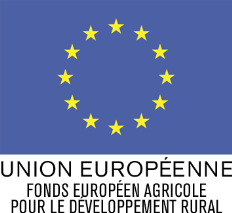 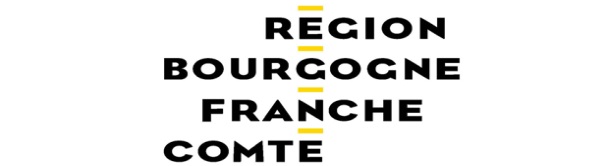 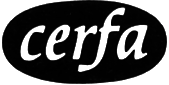 N° en coursN° en coursdemande de subvention « aide à la formation professionnelle et à l’acquisition de compétences» type d’opération 1.1.A du programme de développement rural de Franche-Comtédemande de subvention « aide à la formation professionnelle et à l’acquisition de compétences» type d’opération 1.1.A du programme de développement rural de Franche-Comtédemande de subvention « aide à la formation professionnelle et à l’acquisition de compétences» type d’opération 1.1.A du programme de développement rural de Franche-Comtédemande de subvention « aide à la formation professionnelle et à l’acquisition de compétences» type d’opération 1.1.A du programme de développement rural de Franche-Comtédemande de subvention « aide à la formation professionnelle et à l’acquisition de compétences» type d’opération 1.1.A du programme de développement rural de Franche-Comtédemande de subvention « aide à la formation professionnelle et à l’acquisition de compétences» type d’opération 1.1.A du programme de développement rural de Franche-Comtédemande de subvention « aide à la formation professionnelle et à l’acquisition de compétences» type d’opération 1.1.A du programme de développement rural de Franche-Comtédemande de subvention « aide à la formation professionnelle et à l’acquisition de compétences» type d’opération 1.1.A du programme de développement rural de Franche-ComtéLe présent formulaire de demande d’aide une fois complété constitue, avec l’ensemble des justificatifs joints par vos soins, le dossier unique de demande d’aide pour le FEADER.Avant de remplir cette demande, lisez attentivement la notice d’information jointe.Veuillez transmettre un exemplaire original au Service régional de l’économie agricole de la DRAAF Bourgogne-Franche-Comté et conservez un exemplaire. Avant de remplir cette demande, veuillez lire attentivement la notice d’information.Le présent formulaire de demande d’aide une fois complété constitue, avec l’ensemble des justificatifs joints par vos soins, le dossier unique de demande d’aide pour le FEADER.Avant de remplir cette demande, lisez attentivement la notice d’information jointe.Veuillez transmettre un exemplaire original au Service régional de l’économie agricole de la DRAAF Bourgogne-Franche-Comté et conservez un exemplaire. Avant de remplir cette demande, veuillez lire attentivement la notice d’information.Le présent formulaire de demande d’aide une fois complété constitue, avec l’ensemble des justificatifs joints par vos soins, le dossier unique de demande d’aide pour le FEADER.Avant de remplir cette demande, lisez attentivement la notice d’information jointe.Veuillez transmettre un exemplaire original au Service régional de l’économie agricole de la DRAAF Bourgogne-Franche-Comté et conservez un exemplaire. Avant de remplir cette demande, veuillez lire attentivement la notice d’information.Le présent formulaire de demande d’aide une fois complété constitue, avec l’ensemble des justificatifs joints par vos soins, le dossier unique de demande d’aide pour le FEADER.Avant de remplir cette demande, lisez attentivement la notice d’information jointe.Veuillez transmettre un exemplaire original au Service régional de l’économie agricole de la DRAAF Bourgogne-Franche-Comté et conservez un exemplaire. Avant de remplir cette demande, veuillez lire attentivement la notice d’information.Le présent formulaire de demande d’aide une fois complété constitue, avec l’ensemble des justificatifs joints par vos soins, le dossier unique de demande d’aide pour le FEADER.Avant de remplir cette demande, lisez attentivement la notice d’information jointe.Veuillez transmettre un exemplaire original au Service régional de l’économie agricole de la DRAAF Bourgogne-Franche-Comté et conservez un exemplaire. Avant de remplir cette demande, veuillez lire attentivement la notice d’information.Le présent formulaire de demande d’aide une fois complété constitue, avec l’ensemble des justificatifs joints par vos soins, le dossier unique de demande d’aide pour le FEADER.Avant de remplir cette demande, lisez attentivement la notice d’information jointe.Veuillez transmettre un exemplaire original au Service régional de l’économie agricole de la DRAAF Bourgogne-Franche-Comté et conservez un exemplaire. Avant de remplir cette demande, veuillez lire attentivement la notice d’information.Le présent formulaire de demande d’aide une fois complété constitue, avec l’ensemble des justificatifs joints par vos soins, le dossier unique de demande d’aide pour le FEADER.Avant de remplir cette demande, lisez attentivement la notice d’information jointe.Veuillez transmettre un exemplaire original au Service régional de l’économie agricole de la DRAAF Bourgogne-Franche-Comté et conservez un exemplaire. Avant de remplir cette demande, veuillez lire attentivement la notice d’information.Le présent formulaire de demande d’aide une fois complété constitue, avec l’ensemble des justificatifs joints par vos soins, le dossier unique de demande d’aide pour le FEADER.Avant de remplir cette demande, lisez attentivement la notice d’information jointe.Veuillez transmettre un exemplaire original au Service régional de l’économie agricole de la DRAAF Bourgogne-Franche-Comté et conservez un exemplaire. Avant de remplir cette demande, veuillez lire attentivement la notice d’information.Cadre réservé à l’administrationN° de dossier OSIRIS : RFC0101|__||__| |__||__| |__||__||__| |__||__||__||__|                  Date de réception : |__|__|__|__|__|__|__|__|Date de réception du dossier complet : |__|__|__|__|__|__|__|__|Cadre réservé à l’administrationN° de dossier OSIRIS : RFC0101|__||__| |__||__| |__||__||__| |__||__||__||__|                  Date de réception : |__|__|__|__|__|__|__|__|Date de réception du dossier complet : |__|__|__|__|__|__|__|__|Cadre réservé à l’administrationN° de dossier OSIRIS : RFC0101|__||__| |__||__| |__||__||__| |__||__||__||__|                  Date de réception : |__|__|__|__|__|__|__|__|Date de réception du dossier complet : |__|__|__|__|__|__|__|__|Cadre réservé à l’administrationN° de dossier OSIRIS : RFC0101|__||__| |__||__| |__||__||__| |__||__||__||__|                  Date de réception : |__|__|__|__|__|__|__|__|Date de réception du dossier complet : |__|__|__|__|__|__|__|__|Cadre réservé à l’administrationN° de dossier OSIRIS : RFC0101|__||__| |__||__| |__||__||__| |__||__||__||__|                  Date de réception : |__|__|__|__|__|__|__|__|Date de réception du dossier complet : |__|__|__|__|__|__|__|__|Cadre réservé à l’administrationN° de dossier OSIRIS : RFC0101|__||__| |__||__| |__||__||__| |__||__||__||__|                  Date de réception : |__|__|__|__|__|__|__|__|Date de réception du dossier complet : |__|__|__|__|__|__|__|__|Cadre réservé à l’administrationN° de dossier OSIRIS : RFC0101|__||__| |__||__| |__||__||__| |__||__||__||__|                  Date de réception : |__|__|__|__|__|__|__|__|Date de réception du dossier complet : |__|__|__|__|__|__|__|__|Cadre réservé à l’administrationN° de dossier OSIRIS : RFC0101|__||__| |__||__| |__||__||__| |__||__||__||__|                  Date de réception : |__|__|__|__|__|__|__|__|Date de réception du dossier complet : |__|__|__|__|__|__|__|__|Appel à projets 2020Appel à projets 2020Date de début de l’appel à projets15 octobre 2019Date de fin des dépôts des demandes d’aides14 février 2020Date limite pour la complétude des dossiers16 mars 2019Identification du demandeurIdentification du demandeurIdentification du demandeurIdentification du demandeurIdentification du demandeurN° SIRET :(attribué par l’INSEE lors d’une inscription au répertoire national des entreprises)	 Code APE :Forme juridique : (Commune, Etablissement public, Association Loi 1901, …)Raison sociale :Appellation commerciale :(le cas échéant)Représentant légalNOM :Prénom :Représentant légalFonction du représentant légal :(maire, président…)Coordonnees du demandeurCoordonnees du demandeurCoordonnees du demandeurCoordonnees du demandeurCoordonnees du demandeurCoordonnéesAdresse permanente :(n°, voirie, complément…)CoordonnéesCode postal :Commune :CoordonnéesN° de téléphone (fixe) :N° de téléphone (mobile) :CoordonnéesAdresse mail :N° de télécopie :(facultatif)caracteristiques de l’organisme de formation ou de coordinationcaracteristiques de l’organisme de formation ou de coordinationcaracteristiques de l’organisme de formation ou de coordinationcaracteristiques de l’organisme de formation ou de coordinationcaracteristiques de l’organisme de formation ou de coordinationActivité de l’organismeType d’organisme : FAF / OPCA Organisme de formation FAF / OPCA Organisme de formation FAF / OPCA Organisme de formationActivité de l’organismeSi organisme de formation, n° de déclaration DRTEFP :Si organisme de formation : Déclaration en coursCOORDONNÉES DU COMPTE BANCAIRE SUR LEQUEL LE VERSEMENT DE L’AIDE EST DEMANDÉCOORDONNÉES DU COMPTE BANCAIRE SUR LEQUEL LE VERSEMENT DE L’AIDE EST DEMANDÉCOORDONNÉES DU COMPTE BANCAIRE SUR LEQUEL LE VERSEMENT DE L’AIDE EST DEMANDÉCOORDONNÉES DU COMPTE BANCAIRE SUR LEQUEL LE VERSEMENT DE L’AIDE EST DEMANDÉ Vous avez un compte bancaire unique ou plusieurs comptes bancaires pour le versement des aides. Le guichet unique connaît ce(s) compte(s) et en possède le(s) RIB. Veuillez donner ci-après les coordonnées du compte choisi pour le versement de cette aide, ou bien joindre un RIB : Vous avez un compte bancaire unique ou plusieurs comptes bancaires pour le versement des aides. Le guichet unique connaît ce(s) compte(s) et en possède le(s) RIB. Veuillez donner ci-après les coordonnées du compte choisi pour le versement de cette aide, ou bien joindre un RIB : Vous avez un compte bancaire unique ou plusieurs comptes bancaires pour le versement des aides. Le guichet unique connaît ce(s) compte(s) et en possède le(s) RIB. Veuillez donner ci-après les coordonnées du compte choisi pour le versement de cette aide, ou bien joindre un RIB : Vous avez un compte bancaire unique ou plusieurs comptes bancaires pour le versement des aides. Le guichet unique connaît ce(s) compte(s) et en possède le(s) RIB. Veuillez donner ci-après les coordonnées du compte choisi pour le versement de cette aide, ou bien joindre un RIB :N° IBAN :N° BIC : Vous avez choisi un nouveau compte bancaire : veuillez joindre obligatoirement un RIB. Vous avez choisi un nouveau compte bancaire : veuillez joindre obligatoirement un RIB. Vous avez choisi un nouveau compte bancaire : veuillez joindre obligatoirement un RIB. Vous avez choisi un nouveau compte bancaire : veuillez joindre obligatoirement un RIB.Identification du responsable du projetIdentification du responsable du projetIdentification du responsable du projetIdentification du responsable du projetIdentification du responsable du projetNOM :Prénom :Fonction :(chef de projet, …)Coordonnées Identiques aux coordonnées du demandeur Sinon, renseigner les informations ci-dessous : Identiques aux coordonnées du demandeur Sinon, renseigner les informations ci-dessous : Identiques aux coordonnées du demandeur Sinon, renseigner les informations ci-dessous : Identiques aux coordonnées du demandeur Sinon, renseigner les informations ci-dessous :CoordonnéesAdresse :(n°, voirie, complément…)CoordonnéesCode postal :Commune :CoordonnéesN° de téléphone :N° de téléphone portable professionnel(facultatif) CoordonnéesAdresse mail :N° de télécopie :(facultatif)Description du projet (N.B : une description détaillée par action de formation vous sera demandee dans l’annexe 3)Description du projet (N.B : une description détaillée par action de formation vous sera demandee dans l’annexe 3)Description du projet (N.B : une description détaillée par action de formation vous sera demandee dans l’annexe 3)Description du projet (N.B : une description détaillée par action de formation vous sera demandee dans l’annexe 3)Description du projet (N.B : une description détaillée par action de formation vous sera demandee dans l’annexe 3)Description du projet (N.B : une description détaillée par action de formation vous sera demandee dans l’annexe 3)Description du projet (N.B : une description détaillée par action de formation vous sera demandee dans l’annexe 3)Description du projet (N.B : une description détaillée par action de formation vous sera demandee dans l’annexe 3)Intitulé du projet :L’intitulé doit être court et expliciteNature du projetTypologie du projet : Programme de formation  Action de formation Programme de formation  Action de formation Programme de formation  Action de formation Programme de formation  Action de formation Programme de formation  Action de formationCommune :Indiquer la commune principale de réalisation de l’opérationCommune :Indiquer la commune principale de réalisation de l’opérationCode postal :(commune principale de réalisation de l’opération)Calendrier prévisionnel du projetDate prévisionnelle de début d’opération (pour les OPCA : programme de formation, pour les OF : action de formation) :(mois, année)Date prévisionnelle de début d’opération (pour les OPCA : programme de formation, pour les OF : action de formation) :(mois, année)Date prévisionnelle de fin de projet (pour les OPCA : programme de formation, pour les OF : action de formation) :(mois, année)Date prévisionnelle de fin de projet (pour les OPCA : programme de formation, pour les OF : action de formation) :(mois, année)Moyens ou procédures de vérification de l’éligibilité au FEADER des participants / destinataires de l’action :(description obligatoire)Moyens ou procédures de vérification de l’éligibilité au FEADER des participants / destinataires de l’action :(description obligatoire)Moyens ou procédures de vérification de l’éligibilité au FEADER des participants / destinataires de l’action :(description obligatoire)Par défaut :Par défaut :Par défaut : Liste d’émargement avec mention de la qualité du public et du secteur d’activité Liste d’émargement avec mention de la qualité du public et du secteur d’activité Liste d’émargement avec mention de la qualité du public et du secteur d’activité Liste d’émargement avec mention de la qualité du public et du secteur d’activitéIntitulé de l’action de formationLocalisationLocalisationThématique(*)Formation en e-learningSous-thématique (**)Coût unitaire heure stagiaire(€) HT /  TTCNombre d’heures stagiaire (***)Nombre de participants éligiblesType de public éligible (****)Franche-ComtéFranche-ComtéOuiNonFranche-ComtéFranche-ComtéOuiNonFranche-ComtéFranche-ComtéOuiNonFranche-ComtéFranche-ComtéOuiNonFranche-ComtéFranche-ComtéOuiNonFranche-ComtéFranche-ComtéOuiNonFranche-ComtéFranche-ComtéOuiNonFranche-ComtéFranche-ComtéOuiNonFranche-ComtéFranche-ComtéOuiNonFranche-ComtéFranche-ComtéOuiNonFranche-ComtéFranche-ComtéOuiNonFranche-ComtéFranche-ComtéOuiNonFranche-ComtéFranche-ComtéOuiNonFranche-ComtéFranche-ComtéOuiNonFranche-ComtéFranche-ComtéOuiNonFranche-ComtéFranche-ComtéOuiNonFranche-ComtéFranche-ComtéOuiNonFranche-ComtéFranche-ComtéOuiNonFranche-ComtéFranche-ComtéOuiNonFranche-ComtéFranche-ComtéOuiNonFranche-ComtéFranche-ComtéOuiNonFranche-ComtéFranche-ComtéOuiNonFranche-ComtéFranche-ComtéOuiNonFranche-ComtéFranche-ComtéOuiNonFranche-ComtéFranche-ComtéOuiNonFranche-ComtéFranche-ComtéOuiNonFranche-ComtéFranche-ComtéOuiNonFranche-ComtéFranche-ComtéOuiNonTotal :Total :Total :Total :Total :(*) A choisir dans la liste suivante :(**) A choisir dans la liste  suivante (plusieurs choix possibles) :1) Compétitivité de l’agriculture et viabilité des exploitations agricoles, compétitivité des entreprises forestières, organisation de la chaîne alimentaire1)a) stratégie et pilotage des entreprises, développement de l'export1)b)commercialisation   des   produits   agricoles   en   circuits   courts   et   marchés   de proximité : organisation de la logistique, stratégie commerciale et marketing...1)c) renouvellement des générations : gestion de l'emploi et développement des compétences, création et transmission d'entreprises1)d) amélioration de la qualité des produits1)e) amélioration des conditions de travail1)f) développement de l'agritourisme : métiers liés à l'accueil touristique et à la création de produits agritouristiques1)g) contractualisation et organisation des filières1)h) la prévention des risques sanitaires ainsi que le suivi sanitaire1)i) structuration des entreprises de travaux  forestiers1)j) amélioration des processus de première transformation du bois pour répondre aux besoins de la seconde transformation1)k) tri et valorisation du bois2) Renforcement des écosystèmes, utilisation efficace des ressources, transition vers une économie à faibles émissions, et résiliente au changement climatique2)a) préservation des ressources naturelles : qualité des eaux, sol, biodiversité2)b) développement de l'agriculture et des filières biologiques2)c) entretien des espaces pastoraux2)d)techniques   innovantes   de   gestion   durable   des   forêts,   adaptation   des techniques sylvicoles au regard du changement climatique2)e) gestion forestière dans les espaces classées (N2000...)2)f) outils et indicateurs de mesure du stockage de carbone et d'azote2)g) outils de préservation du foncier agricole, forestier et naturel2)h) prospective d'évolution climatique et évolution des systèmes de production2)i) énergies renouvelables et maîtrise de l’énergie en exploitations agricoles, forestières et industries agroalimentaires2)j) valorisation des déchets et sous-produits en exploitations agricoles, forestières et industries agroalimentaires3) Inclusion sociale, réduction de la pauvreté et développement économique en zone rurale3)a) développement de l'emploi partagé et des outils de mutualisation3)b) renforcement des compétences des salariés permanents et saisonniers3)c) diversification non agricole des exploitations3)d) création d'activité en zone rurale et pluriactivité3)e) rôle des élus locaux et des agents de développement dans la mise en place de stratégies locales de développement agricole, rural et forestier Une justification du rattachement de l’action de formation à la thématique et à la sous-thématique choisies sera demandée dans l’annexe 3Une justification du rattachement de l’action de formation à la thématique et à la sous-thématique choisies sera demandée dans l’annexe 3Type de public éligibleCode à utiliser pour remplir le tableauExploitants, conjoints d’exploitants travaillant sur l’exploitation et aides familiauxASalariés agricolesBSylviculteurs CSalariés forestiersDExperts forestiers et gestionnaires de forêtsEPropriétaires de forêtsFElus des communes forestières, membres des commissions communales en charge des forêts, agents des communes et des communautés de communes ayant en charge la gestion des forêtsGEntrepreneurs de travaux agricoles HEntrepreneurs de travaux forestiersIChefs d’entreprises et salariés des coopératives agricoles répondant à la définition communautaire des petites et moyennes entreprises (PME)JChefs d’entreprises et salariés des coopératives  forestières répondant à la définition communautaire des petites et moyennes entreprises (PME)KChefs d’entreprises et salariés des entreprises agroalimentaires  répondant à la définition communautaire des petites et moyennes entreprises (PME)LDépenses previsionnelles presentéesDépenses previsionnelles presentéesDépenses previsionnelles presentéesDépenses previsionnelles presentéesRécapitulatif des dépenses prévisionnellesMontant total HT en € figurant dans l’annexe :Montant total TVA en € figurant dans l’annexe :Montant total figurant dans l’annexe :Dépenses qui donneront lieu à une facturation :Dépenses de rémunération :Coûts indirects :Frais de déplacement :Coût total du projet présenté :Financeurs nationaux publics sollicitésCompléments (*) :(indications à renseigner selon la source du financement)Montants :(en €) Sollicité dans le cadre d’une autre demandeMontants obtenus (**) :(en €) ÉtatEtatConseil régionalConseil régionalConseil départementalCommuneCommuneAutre financeur public Autre financeur public (*) Nom du financeur selon la source du financement indiqué dans 1ère la colonne (ministère, région...), et toute indication sur le financement (fonds concerné...)(**)  Si l’aide n’a pas encore été attribuée, il est impératif de fournir la décision attributive au plus tôt pour que le service instructeur puisse instruire votre demande.(*) Nom du financeur selon la source du financement indiqué dans 1ère la colonne (ministère, région...), et toute indication sur le financement (fonds concerné...)(**)  Si l’aide n’a pas encore été attribuée, il est impératif de fournir la décision attributive au plus tôt pour que le service instructeur puisse instruire votre demande.(*) Nom du financeur selon la source du financement indiqué dans 1ère la colonne (ministère, région...), et toute indication sur le financement (fonds concerné...)(**)  Si l’aide n’a pas encore été attribuée, il est impératif de fournir la décision attributive au plus tôt pour que le service instructeur puisse instruire votre demande.(*) Nom du financeur selon la source du financement indiqué dans 1ère la colonne (ministère, région...), et toute indication sur le financement (fonds concerné...)(**)  Si l’aide n’a pas encore été attribuée, il est impératif de fournir la décision attributive au plus tôt pour que le service instructeur puisse instruire votre demande.(*) Nom du financeur selon la source du financement indiqué dans 1ère la colonne (ministère, région...), et toute indication sur le financement (fonds concerné...)(**)  Si l’aide n’a pas encore été attribuée, il est impératif de fournir la décision attributive au plus tôt pour que le service instructeur puisse instruire votre demande.Autofinancement : maître d’ouvrage public ou reconnu de droit public (1)Autofinancement : maître d’ouvrage public ou reconnu de droit public (1)Autofinancement : maître d’ouvrage public ou reconnu de droit public (1)Montant obtenu :(en €)Emprunts (a) (*)Auto – financement (b)Sous-total apport du maître d’ouvrage public (a + b)Sous-total apport du maître d’ouvrage public (a + b)Dont montant d’autofinancement appelant du FEADER (2) (en €) – facultatif et indicatifDont montant d’autofinancement appelant du FEADER (2) (en €) – facultatif et indicatif(*) : préciser impérativement le nom ou la catégorie du prêt (prêt bonifié, prêt à taux zéro… s’il contient une subvention équivalente)(*) : préciser impérativement le nom ou la catégorie du prêt (prêt bonifié, prêt à taux zéro… s’il contient une subvention équivalente)(*) : préciser impérativement le nom ou la catégorie du prêt (prêt bonifié, prêt à taux zéro… s’il contient une subvention équivalente)Financements européens (FEADER) sollicitésFinancements européens (FEADER) sollicités63% de la dépense publique cofinancée 63% de la dépense publique cofinancée Dont montant d’aides publiques (en €)  (2) - facultatifSous-total financeurs publics (2)Sous-total financeurs publics (2)	Financement d’origine privée	Financement d’origine privée	Financement d’origine privéeAutofinancement : maître d’ouvrage privéAutofinancement : maître d’ouvrage privéAutofinancement : maître d’ouvrage privéMontant obtenu :(en €)Emprunt (a) (*)Auto – financement (b)Sous-total apport du maître d’ouvrage privé (a + b)Sous-total apport du maître d’ouvrage privé (a + b)(*) : préciser impérativement le nom ou la catégorie du prêt (prêt bonifié, prêt à taux zéro… s’il contient une subvention équivalente)(*) : préciser impérativement le nom ou la catégorie du prêt (prêt bonifié, prêt à taux zéro… s’il contient une subvention équivalente)(*) : préciser impérativement le nom ou la catégorie du prêt (prêt bonifié, prêt à taux zéro… s’il contient une subvention équivalente)(*) : préciser impérativement le nom ou la catégorie du prêt (prêt bonifié, prêt à taux zéro… s’il contient une subvention équivalente)Autres financeurs privés Autres financeurs privés Autres financeurs privés Participation du secteur privé (*)Sous-total autres financeurs privésSous-total autres financeurs privés(*) : Noms des contributeurs privés(*) : Noms des contributeurs privés(*) : Noms des contributeurs privésSous-total financeurs privésSous-total financeurs privés 	Recettes prévisionnelles générées par le projet 	Recettes prévisionnelles générées par le projet 	Recettes prévisionnelles générées par le projetSous-total recettes prévisionnelles générées par le projetSous-total recettes prévisionnelles générées par le projet	TOTAL +  +	TOTAL +  +	TOTAL +  +TOTAL GENERAL DU FINANCEMENT PREVISIONNEL DU PROJETTOTAL GENERAL DU FINANCEMENT PREVISIONNEL DU PROJETPiècesType de demandeur concerné /type de projet concernéPièce jointePièce déjà fournie au guichet uniquePièces relatives à la demandePièces relatives à la demandePièces relatives à la demandePièces relatives à la demande1 exemplaire original du présent formulaire de demande d’aide complété et signéTousPièces relatives à l’existence légalePièces relatives à l’existence légalePièces relatives à l’existence légalePièces relatives à l’existence légaleCertificat d'immatriculation indiquant le n° SIRETTousExemplaire des statuts à jourPour les associations loi 1901 ou autres associationsExtrait K-bisPour les sociétés, entreprises privéesRécépissé de déclaration en préfecturePour les associations loi 1901 ou autres associationsPièces administrativesPièces administrativesPièces administrativesPièces administrativesRelevé d’identité bancaire indiquant le n° IBAN (ou copie lisible)TousPlaquette de présentation de l’entreprise, organigramme explicitant les relations entre les filiales (données : effectifs, participations, bilans…) et extrait k-bis de moins de 3 moisPour les entreprises dont le salarié est en formation, en cas d’application du régime cadre exempté de notification N° SA.40207 relatif aux aides à la formation pour la période 2014-2020Agrément par l’EtatOPCAJustificatif de l’agrément de l’OF par la DIRECCTEOFPiste de traçabilité OPCA / FAFPièces relatives au pouvoir du représentant légalPièces relatives au pouvoir du représentant légalPièces relatives au pouvoir du représentant légalPièces relatives au pouvoir du représentant légalPreuve de la représentation légale ou du pouvoir accordé au signataire par le représentant légal pour une personne morale avec un représentant légal TousDélibération de l’organe compétent approuvant le projet et le plan de financement et autorisant le représentant légal à solliciter la subvention(dans le cas d'un montant d'autofinancement restant à la charge du demandeur supérieur après instruction financière, une nouvelle délibération devra être prise avant l'engagement comptable du FEADER)Pour un établissement public, une collectivité, une association, etc.Pièces techniques relatives au projetPièces techniques relatives au projetPièces techniques relatives au projetPièces techniques relatives au projetPièces prouvant que les formateurs possèdent la qualification et la formation nécessaires  sous forme d’un CV: formation initiale ou expérience de plus de 3 ans dans la thématique de la formation. Le CV doit également mettre en évidence l’expérience en tant que formateurs des personnes concernées. OFPièces prouvant que le responsable de formation possède la qualification et la formation nécessaires  sous forme d’un CV: formation initiale ou expérience de plus de 3 ans dans le domaine de l’ingénierie de formation.OPCAPièces prouvant que les formateurs ont suivi dans les trois dernières années une formation sur la thématique de la formation à dispenser OFPièces prouvant que le responsable de formation a suivi dans les trois dernières années une formation sur l’ingénierie de formation OPCAAnnexe 3 : fiche descriptive par action de formation. Un exemplaire est à remplir par action de formation.TousPièces relatives au plan de financementPièces relatives au plan de financementPièces relatives au plan de financementPièces relatives au plan de financementDocument probant attestant de l’obtention de la participation des cofinanceurs (lettre d’intention, arrêté attributif de subvention, délibération d’une collectivité territoriale, etc.), mentionnant l’intitulé du projet et précisant les modalités d’intervention des financeurs (montant de l’assiette retenue, taux d’intervention, …).Remarque : la décision juridique ou la notification/délibération d'attribution de subvention par un cofinanceur définitive n'est pas une pièce obligatoire au stade de la demande mais sera nécessaire pour finaliser l’instruction de celle-ci et avant tout engagementSi des financeurs nationaux sont sollicités au-delà de la présente demandeDocument probant attestant de l’obtention de la participation du secteur privéEn cas de contributions privéesAccord de principe de l’établissement bancaireEn cas d’empruntNote explicative, pièces explicitant les recettesEn cas de recettesPièces relatives aux dépenses prévisionnellesPièces relatives aux dépenses prévisionnellesPièces relatives aux dépenses prévisionnellesPièces relatives aux dépenses prévisionnellesAnnexe 1 : Dépenses prévisionnellesTousPièces justificatives relatives au respect des règles de la commande publique :annexe 2 : Formulaire de confirmation du respect des règles de la commande publiquepreuves du respect de la procédure, de la publicité (en fonction du seuil notamment et de l’avancement). Sont exigés a minima :L’objet du marché Les caractéristiques principales Les critères d’attribution (avec leur pondération) La procédure envisagée Ces données peuvent être renseignées dans la fiche « Modèle note explicative si marché pas encore lancé »Tout demandeur soumis aux règles de la commande publique (cadre juridique du code des marchés publics ou de l’ordonnance et du décret de 2005)Attestation de non-déductibilité de la taxe ou toute autre pièce, dans tous les cas fournie par les services fiscaux compétentsSi la TVA est présentéeEn-dehors d’une procédure de marché public : pièces justificatives des dépenses prévisionnelles qui donneront lieu à une facturation : devis. Une convention ou son projet dans le cas d’une mise à disposition d’un salarié ou de la sous-traitance pour un demandeur public.Si des dépenses qui donneront lieu à une facturation sont présentéesPièces justificatives des dépenses prévisionnelles de rémunération : bulletins de paie antérieurs Si des dépenses de rémunération sont présentées (OF)Dans tous les cas : calculs explicatifs (nb de km prévisionnels, puissance fiscale du véhicule, nb de repas / hébergements etc.)Si des coûts forfaitaires sont présentés : selon les forfaits appliqués : barème de la fonction publique en vigueur, barème fiscal en vigueur, convention collective, délibération propre à la structure fixant les règles de prise en charge des frais professionnels…Si des frais de déplacement sont présentés (OF)Pièces relatives aux critères de sélectionPièces relatives aux critères de sélectionPièces relatives aux critères de sélectionPièces relatives aux critères de sélectionAttestation de démarche qualité acquise ou en cours d’acquisitionLe cas échéantJe soussigné :(prénom, NOM)Qualité :(Président…)Qualité :(Président…)Représentant légalement le demandeur, m’engage à réaliser le projet à l’appui de cette demande dans les conditions énoncées ci-dessus et certifie exacts et sincères les informations mentionnées.Représentant légalement le demandeur, m’engage à réaliser le projet à l’appui de cette demande dans les conditions énoncées ci-dessus et certifie exacts et sincères les informations mentionnées.Représentant légalement le demandeur, m’engage à réaliser le projet à l’appui de cette demande dans les conditions énoncées ci-dessus et certifie exacts et sincères les informations mentionnées.Représentant légalement le demandeur, m’engage à réaliser le projet à l’appui de cette demande dans les conditions énoncées ci-dessus et certifie exacts et sincères les informations mentionnées.Représentant légalement le demandeur, m’engage à réaliser le projet à l’appui de cette demande dans les conditions énoncées ci-dessus et certifie exacts et sincères les informations mentionnées.Représentant légalement le demandeur, m’engage à réaliser le projet à l’appui de cette demande dans les conditions énoncées ci-dessus et certifie exacts et sincères les informations mentionnées.Fait à : Le : Fait à : Le : Cachet de la structure :Cachet de la structure :Signature du représentant légal :Signature du représentant légal :